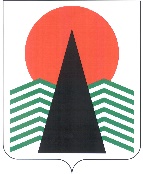 АДМИНИСТРАЦИЯ  НЕФТЕЮГАНСКОГО РАЙОНАпостановлениег.НефтеюганскО проведении в 2023 году муниципального этапа ежегодного конкурса детских рисунков «Безопасный труд глазами детей» В соответствии с Законом Ханты-Мансийского автономного округа – Югры 
от 27.05.2011 № 57-оз «О наделении органов местного самоуправления муниципальных образований Ханты-Мансийского автономного округа – Югры отдельными государственными полномочиями в сфере трудовых отношений 
и государственного управления охраной труда», постановлением администрации Нефтеюганского района от 16.03.2021 № 372-па «О муниципальном этапе ежегодного конкурса детских рисунков «Безопасный труд глазами детей» п о с т а н о в л я ю:1. Провести в период с 15 марта по 20 апреля 2023 года муниципальный этап ежегодного конкурса детских рисунков «Безопасный труд глазами детей».2. Отделу социально-трудовых отношений администрации Нефтеюганского района (Рошка И.В.) организовать:2.1.	Проведение муниципального этапа конкурса в соответствии с Положением о муниципальном этапе ежегодного конкурса детских рисунков «Безопасный труд глазами детей», утвержденным постановлением администрации Нефтеюганского района от 16.03.2021 № 372-па. 2.2. Методическое руководство образовательных организаций Нефтеюганского района и контроль за подготовкой и проведением муниципального этапа конкурса.2.3. Информирование и освещение в средствах массовой информации материалов о проведении муниципального этапа конкурса и его итогах.3. Признать утратившим силу постановление администрации Нефтеюганского района от 25.04.2022 № 676-па «О проведении в 2022 году муниципального этапа ежегодного конкурса детских рисунков «Безопасный труд глазами детей».4. Настоящее постановление подлежит опубликованию в газете «Югорское обозрение» и размещению на официальном сайте органов местного самоуправления Нефтеюганского района.5. Контроль за выполнением постановления возложить на заместителя главы Нефтеюганского района Михалева В.Г.Глава района						           	А.А.Бочко03.03.2023№ 278-па